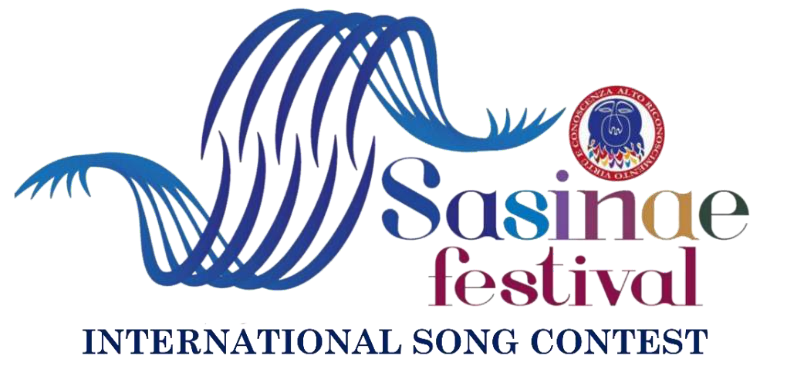 APPLICATION FORM FOR SELECTIONThe undersigned  ……………………………………………………..…… born in ……..………………………………………..on ………………………………………………... resident in ………………………………………………………………………Address  …………………………………..…. house number ……….. e-mail: …………………………..……………………..Representative of the band …………………………………………………………………………………………………………REQUEST:to apply for the selection phase of the “SASINAE FESTIVAL – International Song Contest” with the following track:…………………………………………………………………………………………………………..……………………………..as		[  ] song performer		[  ] singer-songwriterDECLARES under its own responsibilityThat the author of the lyrics is Mr./Ms./Mrs.…………………………………………………………………………………………………………………………………That the composer of the music is Mr./Ms./Mrs.………………………………………………………………………………………………………………………………….That the track is sung by………………………………………………………………………………………………………………………………….To enclose with this application the file of the competition song in MP3/MP4 format and all the documents required by art. 5 of the Sasinae Festival Regulation;To have read the Regulation and to fully accept it.Date							           		Signature       If under 18, a Parent must sign                                    If a band, each member must sign